Осенний марафон с любимой мамойв МДОУ «Детский сад № 35 «Улыбка» г. Георгиевска»Мама – это не только добрые глаза, заботливое сердце, нежное дыхание и ласковые руки родного человека. Мама – это ангел-хранитель, всегда нас оберегающий от неприятностей и переживаний, это символ родительского дома, неиссякаемый источник доброты, любви и терпения. День матери – праздник, который пробуждает в сердце каждого из нас нежные чувства к самому дорогому человеку на свете – матери.В преддверии праздника посвященному  «Дню матери», в каждом образовательном учреждении проходят эти чудесные, нежные праздники. Наш детский сад не стал исключением. Круглый стол «С любимой мамой» прошел в группе « Карапузы». Праздник прошел на одном дыхании. А наши мамы доказали, что не смотря на множество дел и хлопот они очень любят играть! Задание перед ними стояли не простые, но они не испытывали трудностей. Весь праздник проходил под веселую музыку, все участники получили море позитива и  радости.  Мамы и  ребята очень  старались.  Большое спасибо всем участникам праздника за поддержку и активное участие!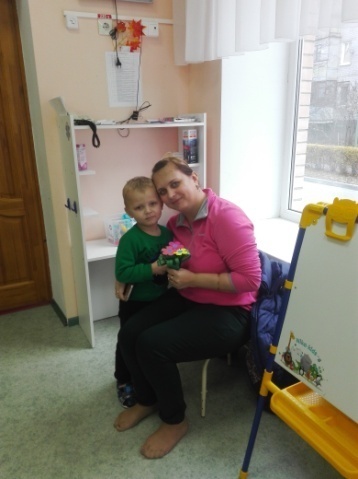 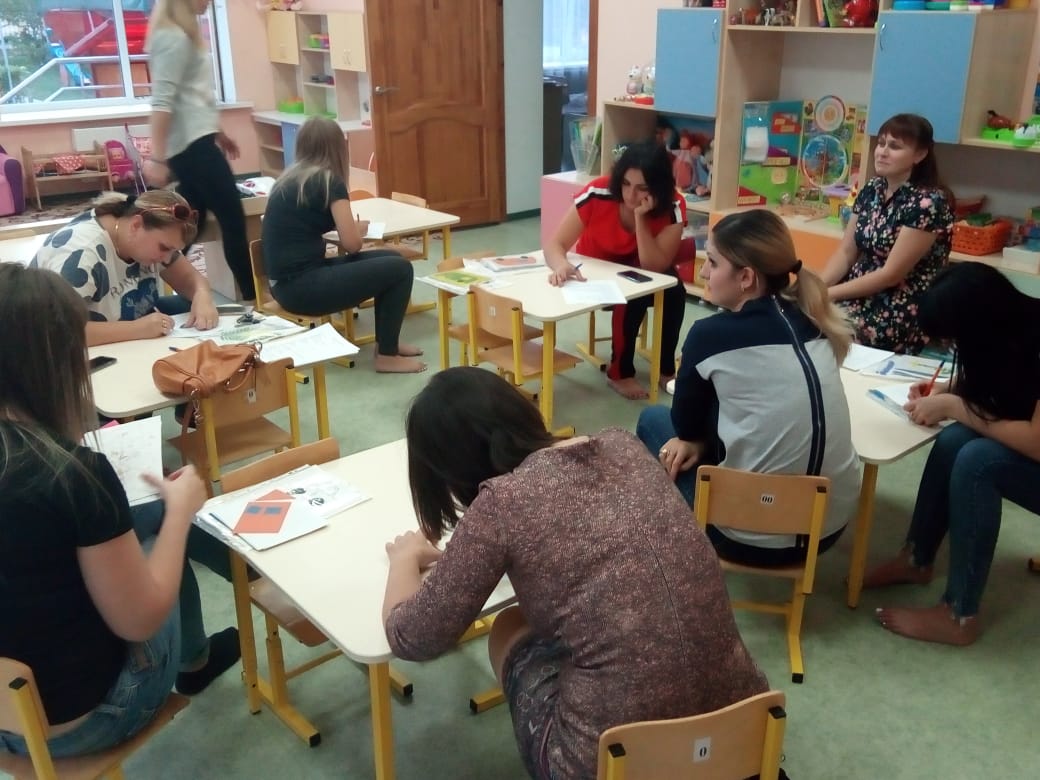 